Cross-Duathlon 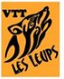 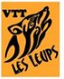 Les 	SalamandresREGLEMENT DE L’EPREUVEArticle 1 : L'organisation - Le cross Duathlon des Salamandres est organisé par l’association VTT Les Leups de St Gobain.- L’épreuve peut être annulée en cas de nombre de participants inscrits inférieur à 50.- Le nombre de participants est limité à 250 personnesArticle 2 : La manifestation sportive Date : le samedi 10 septembre 2022 : départ groupé 11h00Parcours : Forêt de St Gobain  Le parcours comprendra des contrôles avec des points de passage obligatoires. L’inscription au cross duathlon des Salamandres signifie l’acceptation du présent règlement par les participants. Le classement tiendra compte : Du temps brut réalisé sur l’épreuveDe la catégorie du participant : classement scratch, vétérans, séniors, féminines, mixtes, tandem, ….L'organisation peut pénaliser ou contrôler les concurrents à tout moment. Des commissaires de course rapporteront les infractions au règlement aux membres du jury qui statueront sur l'opportunité d'une sanction suite à :Tout contrôle de passage manqué. Tout élément matériel de sécurité ou dossard manquant à chaque vérification. Toute entorse au règlement, tricherie, tout manquement au code de la route.L'organisation disqualifie en cas de : Refus d'obtempérer aux ordres d'un commissaire. Utilisation de moyens de transport non autorisés par le règlement. Attitude déloyale envers les autres participants, destruction, sabotage. Manquement aux règles de l'assistance à personne en danger. Aide reçue effectuée par des personnes étrangères à la compétitionNon-respect de la nature : il est interdit de jeter des déchets hors des lieux prévus.Article 3 : Abandon En cas d'abandon tout concurrent devra impérativement prévenir l'organisation, par tous les moyens à sa disposition et dans les plus brefs délais.	Un abandon n'est autorisé qu'à un passage de contrôle. Article 4 : SécuritéLes conditions météo peuvent obliger l'organisation à stopper des participants pour des raisons de sécurité, alors que d'autres sont déjà passées. Aucun recourt n'est envisageable. Le parcours pourra être modifié dans des circonstances météorologiques extrêmes. Aucune réclamation ne sera prise en compte. Pour les trajets empruntant les voies de circulation, les participants doivent respecter le code de la route.Pour les parcours en VTT, le port du casque est obligatoire.Article 5 : Les concurrentsL'inscription se fait individuellement. Chaque participant doit être équipé d’un VTT en bon état de fonctionnement.Les VTT électriques ou VAE sont interdits.Il est possible de courir en tandem. Un classement sera possible, s’il y a assez d’équipes.La course peut être ouverte aux handicapés légers et un classement sera possible s’il y a assez de participants.Tout concurrent s'engage sous sa seule responsabilité. Il est seul juge de l'opportunité de prendre le départ de la compétition. Néanmoins le jury se réserve le droit, après consultation, d'interdire à un concurrent de partir ou de poursuivre la compétition. Tout concurrent doit être âgé de 17 ans minimum. Une licence sportive valable le jour de la compétition, incluant le Run & Bike, Triathlon ou le Duathlon en compétition ou un certificat médical de non-contre-indication de la pratique du sport en compétition, datant de moins d'un an à la date de l’épreuve, sera à fournir au retrait des dossards. Aucune dérogation n’est possible.Une pièce d'identité sera demandée le matin de l’épreuve au retrait des dossards. La pièce d’identité ou licence sera conservée en guise de caution, contre la remise des dossards, et resituée en fin de compétition contre les dossards & plaque VTT.Article 6 : AssistanceL'organisation s'engage à apporter la même assistance à tous les participants. Un téléphone portable est conseillé afin d'avertir les responsables en cas de problèmes.Les concurrents sont responsables de leur nourriture et de leur boisson ainsi que de l’équipement qu'ils apportent. Les VTT seront déposés dans une zone surveillée clôturée avec un emplacement dédié à chaque participant, qui pourra y laisser des équipements spécifiques (chaussures, ravitaillement). Article 7 : Droits d'engagementsLes droits d'inscription sont de 18 € jusqu’au 15 juillet. Après le 15 juillet, l’inscription passe à 20€.Les inscriptions devront avoir lieu avant le 5 septembre 2022 sur le site https://adeorun.com/Une inscription est définitive lorsqu'elle est validée par les organisateurs et que le participant a versé son droit d'inscription. Tous les versements doivent être effectués par carte bancaire (attention aux frais annexes 1 à 2 €)	Les concurrents ne s'étant pas acquittés de leur droit d'engagement et n'ayant pas remis de dossier 	complet ne seront pas inscrits.Aucune inscription ne sera prise sur placeRemboursement : En cas d'annulation de l’épreuve, les droits d'inscription seront remboursés hormis 5€ de frais de dossier. Tout participant qui s'inscrit et qui ne participe pas à l'épreuve sans avoir prévenu les organisateurs perd son droit d'engagement s'il ne prévient pas avant le 1er septembreArticle 8 : AssuranceLa loi du 16 juillet 1984 modifiée impose aux organisateurs deux obligations :Souscrire un contrat d'assurance couvrant leur responsabilité civile, celles des préposés, ainsi que celle des pratiquants (Article 37).Informer les pratiquants de leurs intérêts à souscrire un contrat d'assurance de personnes comprenant des formules de garanties susceptibles de réparer les atteintes à l'intégrité physique du pratiquant (Article 38). Article 9 : Les réclamationsLes réclamations devront être déposées auprès du contrôleur et dans le ¼ d'heure qui suit l'arrivée de l'équipe. Celles-ci seront jugées par les organisateurs. Article 10 : Droits d'imageLes participants autorisent expressément les organisateurs et leurs ayants droits tels que les partenaires et les médias, à utiliser les images fixes et audiovisuelles sur lesquelles ils apparaissent, prises à l'occasion du Cross Duathlon sur tous les supports y compris les documents promotionnels et/ ou publicitaires et pour la durée la plus longue prévue par la loi.